      В преддверии Всемирного дня ребенка в нашей школе прошла тематическая линейка.Ученики 11 класса сформировали  представление об основных правах ребёнка, познакомили ребят с «Конвенцией о правах детей».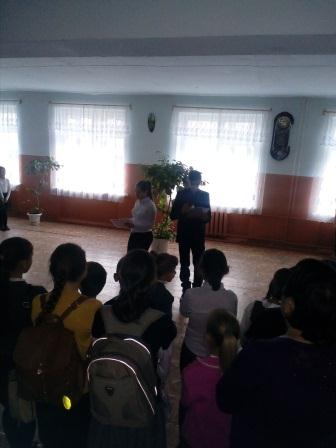 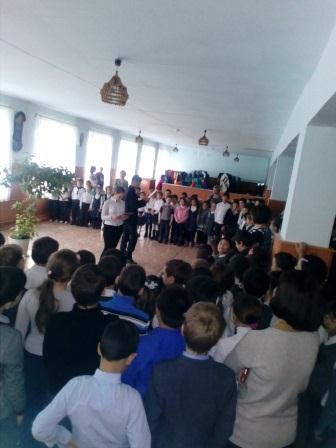 